PRICE QUOTATION FORMQuoted rates must be exclusive of all taxes, since UNFPA is exempt from taxes.In case of discrepancy between unit price and total price, the lower price shall prevail and the higher price shall be corrected. If the Bidder does not accept the correction of errors, its Proposal will be rejected.          TABLE A: Video for Youtube and social media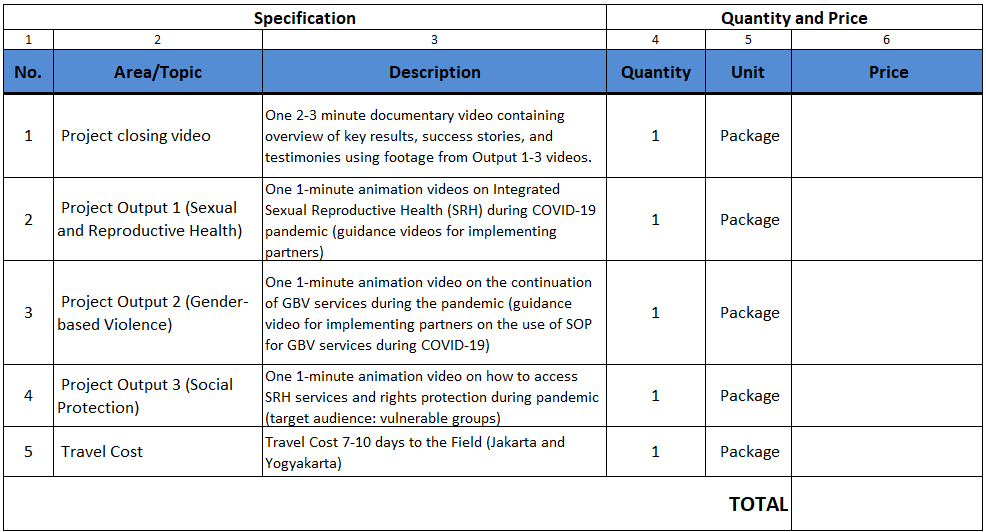 Table B: Photographs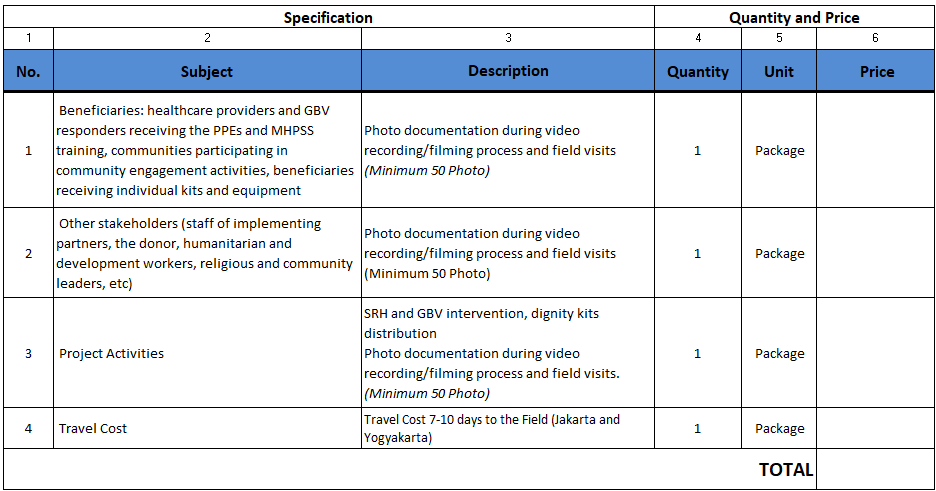 Table C: Layout & Design for Social Media Content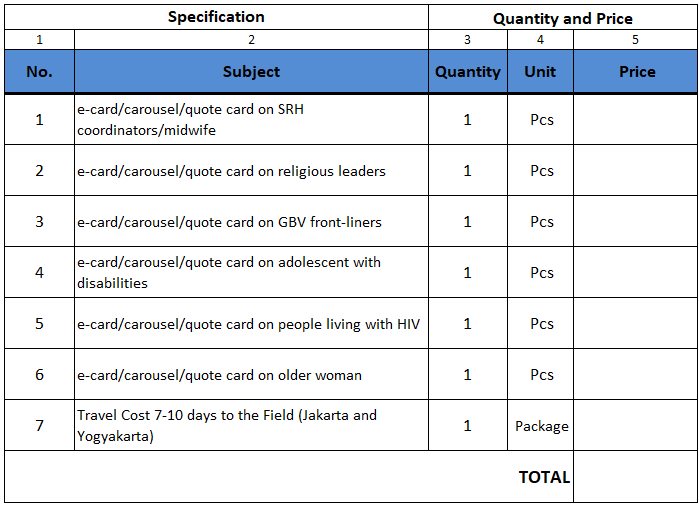 Table D: Layout & Design for Infographics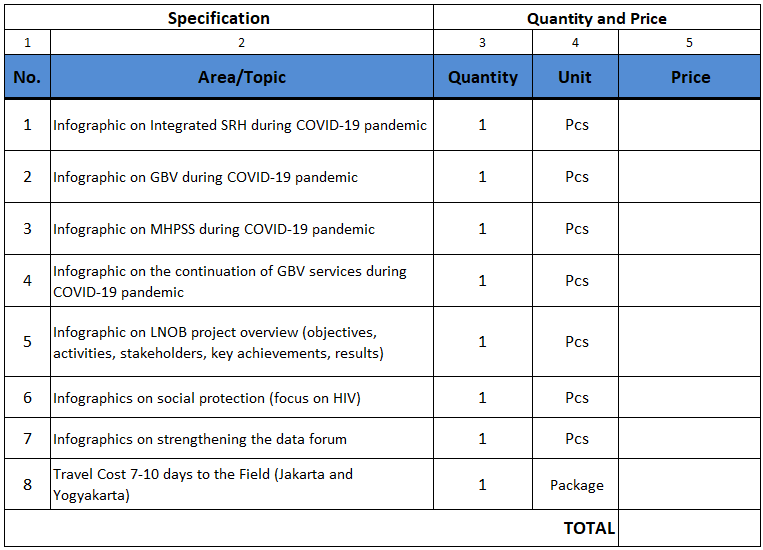 Table E Summary: Proposal for Development of Communication Materials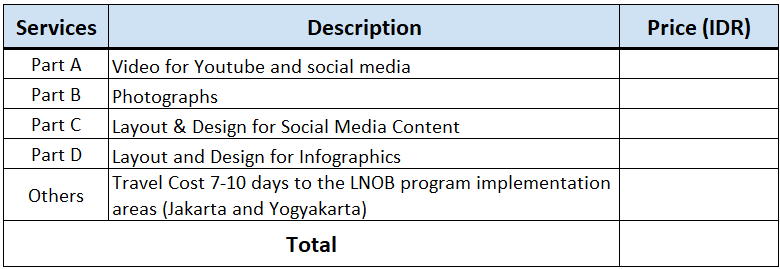 TABLE F: Offer to Comply with Other Conditions and Related RequirementsI hereby certify that the company mentioned above, which I am duly authorized to sign for, has reviewed RFQ UNFPA/IDN/RFQ/21/019 including all annexes, amendments to the RFQ document (if applicable) and the responses provided by UNFPA on clarification questions from the prospective service providers. Further, the company accepts the General Conditions of Contract for UNFPA and we will abide by this quotation until it expires.Name of Bidder:Date of the quotation:Click here to enter a date.Request for quotation Nº:UNFPA/IDN/RFQ/22/003Currency of quotation:IDRValidity of quotation:(The quotation must be valid for a period of at least 3 months after the RFQ submission deadline)Other Information pertaining to our Quotation are as follows:Your ResponsesYour ResponsesYour ResponsesOther Information pertaining to our Quotation are as follows:Yes, we will complyNo, we cannot complyIf you cannot comply, pls. indicate counterproposalAfter the closing date (RFQ submission deadline), if required, the bidder(s) will be contacted for clarification  [insert answer] [insert answer][insert answer]Delivery Lead Time as per workplan proposed, with maximum delay two calendar days and no later on 28 March [insert answer] [insert answer] [insert answer]Validity of Quotation is 1.5 months after the RFQ submissionDeadline [insert answer] [insert answer] [insert answer]All Provisions of the UNFPA General Terms and Conditions [insert answer] [insert answer] [insert answer] [insert name, title, signature and company’s seal/stamp] [insert date and place]Name and titleDate and place